22 de abril: quem jamais, te esqueceria....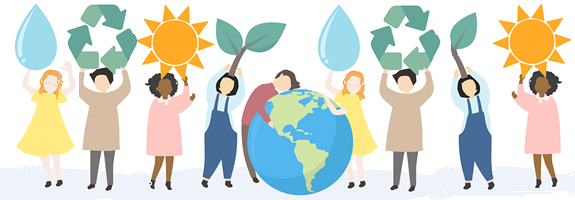 TerraCaetano VelosoQuando eu me encontrava preso. Na cela de uma cadeia. Foi que vi pela primeira vez.
As tais fotografias
Em que apareces inteira
Porém lá não estavas nua
E sim coberta de nuvens...Terra! Terra!
Por mais distante
O errante navegante
Quem jamais te esqueceria?...Ninguém supõe a morena
Dentro da estrela azulada
Na vertigem do cinema
Mando um abraço prá ti
Pequenina como se eu fosse
O saudoso poeta
E fosses a Paraíba...Eu estou apaixonado
Por uma menina Terra
Signo de elemento Terra
Do mar se diz Terra à vista
Terra para o pé firmeza
Terra para a mão carícia
Outros astros lhe são guia...Eu sou um leão de fogo
Sem ti me consumiria
A mim mesmo eternamente
E de nada valeria
Acontecer de eu ser gente
E gente é outra alegria
Diferente das estrelas...De onde nem tempo, nem espaço
Que a força mande coragem
Prá gente te dar carinho
Durante toda a viagem
Que realizas no nada
Através do qual carregas
O nome da tua carne...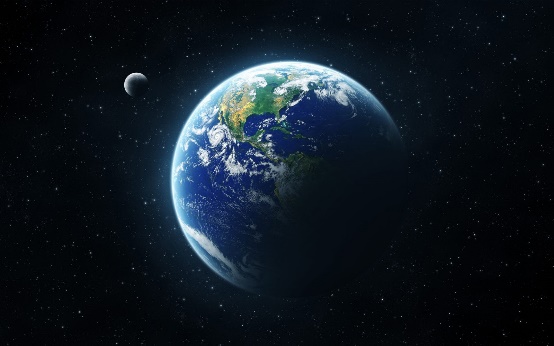 Nas sacadas dos sobrados
Da velha são Salvador
Há lembranças de donzelas
Do tempo do Imperador
Tudo, tudo na Bahia
Faz a gente querer bem
A Bahia tem um jeito...Terra! Terra!
Por mais distante
O errante navegante
Quem jamais te esqueceria?
Terra!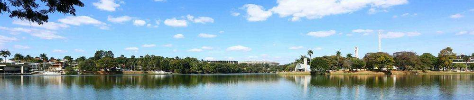 Lindo poema, não acha? É uma declaração de amor que o cantor Caetano Veloso fez pelo nosso Planeta. Tem 6 estrofes intercaladas pelo refrão que se repete.Agora que você já leu. Vamos escutar. Cante junto o refrão, toda vez que ele aparecer.https://www.youtube.com/watch?v=gMsSrxGwW8UQ1. Qual instrumento musical acompanha a voz de Caetano? (Escreva a resposta completa. Vou começar para você)O instrumento musical que  acompanha a voz de Caetano Veloso é_____________________________________________________________________________________Q2. Escutando a música com atenção, quase no final, aparece um instrumento diferente. Você consegue identificar? ________________________________________________________________________________________________________________________________________________________________________________________________________________________________________________Q3. Copie somente o refrão com letra caligráfica bem bonita. _______________________________________________________________________________________________________________________________________________________________________________________________________________________________________________________________________________________________________________________________________________________________________________________________________________________________________________________________________________________________________________________________________________________________________________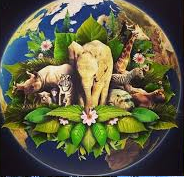 Q5.  “Que a força mande coragem. Prá gente te dar carinho....” Na sua opinião, o que significa dar carinho para o Planeta? ________________________________________________________________________________________________________________________________________________________________________________________________________________________________________________________________________________________________________________________________Q6. Escolha uma das estrofes da canção e faça uma bela ilustração no espaço abaixo. O Título da Ilustração deve ter relação com a estrofe escolhida.Não se esqueça de pintar o fundo, usar sombreado, pense em elementos mais perto e mais longe. Bom trabalho. Título:__________________________________________________________________________ 